ADA Resources Available to SouthArk Students 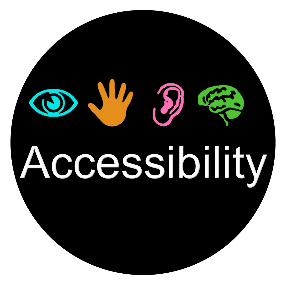 General Accommodations Test proctoring Extended time on tests Testing in a quiet environment Excused absences Brief breaks from class Preferential seating Extended time on assignments Note taking Tape recorded lectures Bookshare (PDF copies of texts for the blind) Dragon software Special pen and paper for note taking (Echo pen)Scholarship through the SouthArk Foundation Partnership with Arkansas Department of Career Education and Arkansas Support Services as well as Division for the BlindJAWS screen reader softwareFacilities Accommodations Handicap accessible restrooms Door assists for entrance to campus buildings Wheel chair accessible buildings Wheel chair accessible sidewalks Appropriate crosswalks Accessible computer stations in classrooms, library, and Testing and Learning Center 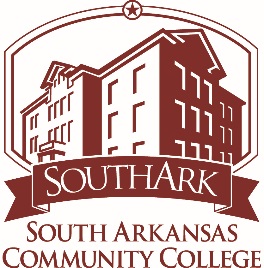 